Приложение 1Обобщённый пландиагностической работы по читательской грамотностидля обучающихся 6-х классовИспользуются следующие условные обозначения: ВО – задание с выбором ответа, КО – задание с кратким ответом, РО – задание с развёрнутым ответом; Б – задание базового уровня сложности, П – задание повышенного уровня сложности, В – задание высокого уровня сложности.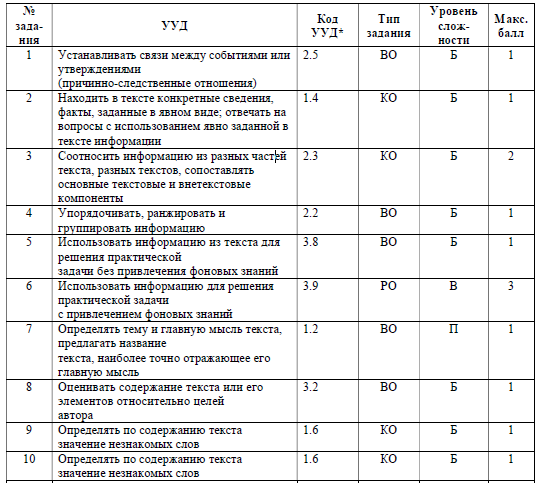 